01/2017 - IŘSMLOUVA O DÍLO uzavřená podle 5 2586 a násl. Občanského zákoníku č. 89/2012 Sb. v platném zněníDODATEK č. 1l. SMLUVNÍ STRANY1.1 ObjednatelMuzeum středního Pootaví StrakoniceZapsané v obchodním rejstříku vedeném Krajským soudem v Č. Budějovicích oddíl Pr, vložka 435Sídlo:	Zámek 1, 386 Ol StrakoniceIČ:                                                 00072150DIČ:                                              CZ00072150Bankovní spojení:                      Komerční banka StrakoniceČíslo účtu:		           930291/0100Zastoupené:		           PhDr.Ivanou Říhovou, ředitelkouKontaktní osoba:                        PhDr.Ivana ŘíhováTel./email:		            …………………………/email…………………………..1.2 ZhotovitelIng. arch. Hynek FetterleSídlo:			            Veletržní 826/63, 170 OO Praha 7   IČ:                                                  86630521DIČ:			            CZ500522212Bankovní spojení:	            ČSOBČíslo účtu:                                    73899133/0300Zastoupený:		            Ing.arch.Hynek FetterleKontaktní osoba:	            Ing.arch.Hynek FetterleTel./email:		            …………………………/email…………………………..II. ÚPRAVY SMLOUVY2.1 Dodatkem č. 1 ke Smlouvě o dílo č. 01/2017 — IŘ ze dne 15.8.2017 se mění Čl. 3, a to na základě vzájemné dohody smluvních stran, z důvodu prodlení s dodáním projektové dokumentace pro provedení stavby, které objednatel nemohl ovlivnit a na kterou byly vázány termíny provedení díla zhotovitelem, který nově zní: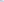 Čl. 3. DOBA PLNĚNÍ3.1 Zhotovitel se zavazuje provést dílo v termínech:Zahájení plnění v den podpisu Smlouvy o díloPředání Architektonicko-výtvarné studie do 6 měsíců od podpisu smlouvy. V případě, že termín připadá na den pracovního volna, jedná se o následující nejbližší pracovní den.Předání Prováděcího projektu je do 10 měsíců od podpisu smlouvy. V případě, že termín připadá na den pracovního volna, jedná se o následující nejbližší pracovní den.Spolupráci při zadání zakázky a vyhodnocení řízení na realizaci na základě písemné výzvy objednateleAutorský dozor v průběhu realizace muzejních expozic a souvisejících prostorSpolupráci při ukončení realizace celého díla v den podpisu Předávacího protokoluIII. OSTATNÍ UJEDNÁNÍ3.1. Ostatní ustanovení Smlouvy o dílo ze dne 15.8.2017 zůstávají v původním znění.3.2  Tento Dodatek č.1 nabývá platnosti dnem podpisu obou smluvních stran a účinnosti dnem   zveřejnění v registru  smluv.(to si ještě ověř u Věry)3.3 Tento Dodatek č. 1 je vyhotoven ve čtyřech originálech, z nichž každá ze smluvních stran obdrží dva.Strakonice 1.12.2017PhDr. Ivana Říhová				         Ing. arch. Hynek FetterleObjednatel                                                                          zhotovitel